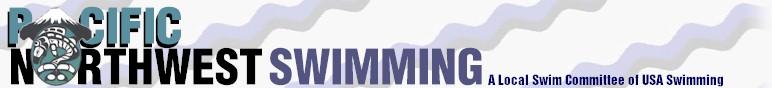 2018 PNS All Star TeamChaperone ApplicationCompetition: 2018 Pacific Coast All Star Meet, Snohomish, WA on January 6-7th, 2018Please complete application and email to agegroup@pns.orgApplication due by Sunday, December 10th, 2017.Chaperone InformationName:Address: City: 	State: 	Zip code: You must be a registered Non-Member with USA Swimming.	What is your USA ID#: Club Affiliation: Home Phone: Cell Phone: Email: T-shirt info:	Small 	Medium                                                                                                                       	Large 	X-Large 	2X-Large Have you been a chaperone on a previous PNS All Star Trip? (NACC, All Stars or Zones)Please list previous trips you’ve been on: If you have questions about being a chaperone please contact the Age Group Vice Chair.